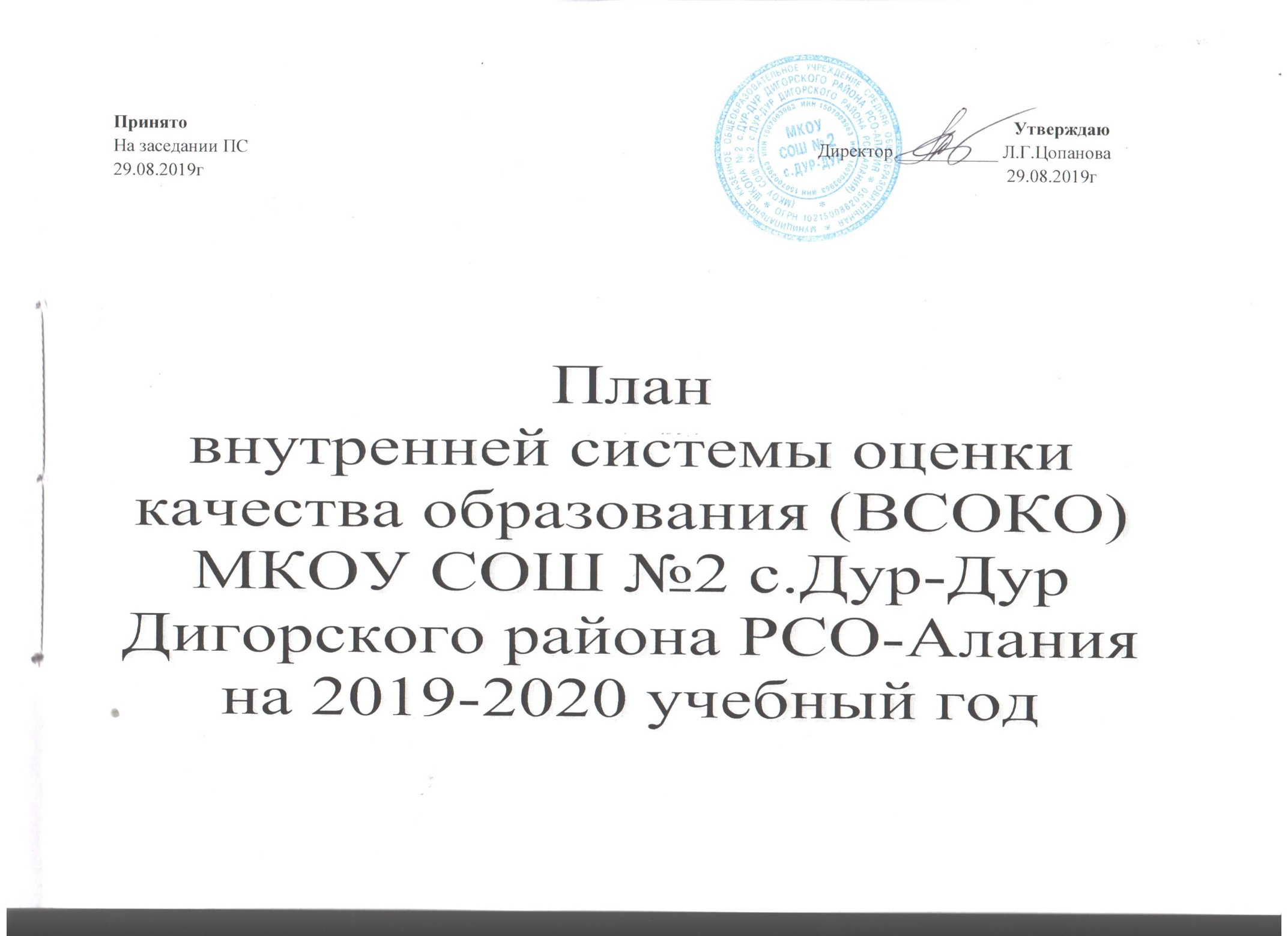  ПЛАН внутренней системы оценки качества образования (ВСОКО) МКОУ СОШ №2с.Дур- Дур Дигорского района РСО-Алания в 2019 - 2020 учебном годуЦель ВСОКО в условиях введения ФГОС: установление соответствия деятельности педагогических работников требованиям ФГОС; выявление причинно-следственных связей позитивных и отрицательных тенденций введения ФГОС;формулирование выводов и рекомендаций по дальнейшему развитию образовательной организации;Целями реализации основной образовательной программы основного общего образования являются:  достижение выпускниками планируемых результатов: знаний, умений, навыков, компетенций и компетентностей, определяемых личностными, семейными, общественными, государственными потребностями и возможностями обучающегося среднего школьного возраста, индивидуальными особенностями его развития и состояния здоровья;  становление и развитие личности обучающегося в ее самобытности, уникальности, неповторимости. Достижение поставленных целей при разработке и реализации образовательной организацией основной образовательной программы основного общего образования предусматривает решение следующих основных задач:  обеспечение соответствия основной образовательной программы требованиям Федерального государственного образовательного стандарта основного общего образования (ФГОС ООО);  обеспечение преемственности начального общего, основного общего, среднего общего образования;  обеспечение доступности получения качественного основного общего образования, достижение планируемых результатов освоения основной образовательной программы основного общего образования всеми обучающимися, в том числе детьми-инвалидами и детьми с ОВЗ;  установление требований к воспитанию и социализации обучающихся как части образовательной программы и соответствующему усилению воспитательного потенциала школы, обеспечению индивидуализированного психолого-педагогического сопровождения каждого обучающегося, формированию образовательного базиса, основанного не только на знаниях, но и на соответствующем культурном уровне развития личности, созданию необходимых условий для ее самореализации;  обеспечение эффективного сочетания урочных и внеурочных форм организации учебных занятий, взаимодействия всех участников образовательных отношений;  взаимодействие образовательной организации при реализации основной образовательной программы с социальными партнерами;  выявление и развитие способностей обучающихся, в том числе детей, проявивших выдающиеся способности, детей с ОВЗ и инвалидов, их интересов через систему секций и кружков, общественно полезную деятельность, в том числе с использованием возможностей образовательных организаций дополнительного образования;  организацию интеллектуальных и творческих соревнований, научно- технического творчества, проектной и учебно-исследовательской деятельности;  участие обучающихся, их родителей (законных представителей), педагогических работников и общественности в проектировании и развитии внутришкольной социальной среды, школьного уклада;  включение обучающихся в процессы познания и преобразования внешкольной социальной среды (населенного пункта, района, города) для приобретения опыта реального управления и действия;  социальное и учебно-исследовательское проектирование, профессиональная ориентация обучающихся при поддержке педагогов, психологов, социальных педагогов, сотрудничество с базовыми предприятиями, учреждениями профессионального образования, центрами профессиональной работы;  сохранение и укрепление физического, психологического и социального здоровья обучающихся, обеспечение их безопасности. Адекватная оценка качества образования складывается из трёх составляющих: - условий обучения и воспитания, - процесса обучения и воспитания, - результата обучения и воспитания. Условия обучения: социальное и культурное окружение ребенка. Расположение МКОУ СОШ №2 с.Дур-Дур Дигорского района делает её доступной и позволяет широко использовать в образовательной и досуговой деятельности близость библиотек, досуговых клубов, спортивного комплекса, музыкальных школ, школы искусств, детских спортивных школ. Это всё, безусловно, накладывает свой отпечаток на уровень образования, на стремление вообще получать знания. Однако знания сами по себе не обеспечивают развития. Современные цели обучения охватывают не только развитие интеллекта, но и развитие эмоций, воли, формирование потребностей, интересов, становление идеалов, черт характера. Всё обучение должно быть ориентировано на развитие личности и индивидуальности растущего человека, на реализацию заложенных в нём возможностей. Качество процесса обучения базируется на качественном уровне современного урока. Современный урок предполагает использование программного обеспечения, информационных технологий, проектной деятельности. Компьютеры с доступом в Интернет используются в преподавании информатики, численных методов и компьютерного моделирования, математики, физики, литературы, иностранного языка для поиска информации, погружения в языковую среду, создания мультимедиа-презентаций и веб-ресурсов, подготовки к ГИА и отработки общеучебных навыков и универсальных учебных действий. Наряду с традиционными уроками проводятся семинары, лекции, практикумы, диспуты, обучающие игры. Возрастает многофункциональность образования в целом как социальной сферы и каждой его ячейки – образовательной организации. Наряду с ведущими традиционными функциями – образовательной, воспитывающей и развивающей – образованию и его институтам приходится всё более полно брать на себя функции культуропреемственности и культуротворчества, социальной защиты педагогов и воспитанников, играть роль социального стабилизатора и катализатора социально- экономического развития. Наконец, всё большую роль играет в последние годы поисково-исследовательская функция. Формирование личности, способной к реализации своих возможностей, здоровой, социально устойчивой и одновременно мобильной, адаптирующейся, способной вырабатывать и изменять собственную стратегию в меняющихся обстоятельствах жизни и быть счастливой – такова подлинная цель и критерии успешности современного образования, отвечающие его гуманно-личностной направленности и современным социальным ориентирам. В этом плане стратегические цели образования вернее определить, как социально-личностные, ориентированные на гармоническое сочетание социальных ценностей с одной стороны, и ценностей личностно-индивидуальных – с другой:  изменяется содержание образования, основой которого становится не только полученное знание, но и сферы достижений человечества, далеко выходящие за рамки науки: искусство, традиции, опыт творческой деятельности, религия, достижения здравого смысла;  повышение роли гуманитарного знания как основы развития, как содержательного ядра личности;   движение от обязательного, одинакового для всех содержания к вариативному и дифференцированному, а в предельном случае – индивидуализированному; от единого государственного, официально утверждаемого содержания к оригинальным авторским программам, курсам, учебникам (с обязательным сохранением единого образовательного ядра, определяемого обязательным минимумом и государственными стандартами). Наконец, качество результата обучения определяется рейтинговой шкалой. (Рейтинги учебных заведений. Рейтинги учеников и учителей). Мы напрямую становимся зависимыми от качества нашей работы, от тех методов и приёмов, которые мы используем на своих уроках. С одной стороны, мы прекрасно понимаем, что качественный уровень по предмету, победы на конференциях, конкурсах, олимпиадах напрямую зависят от того контингента учащихся, с которым мы вынуждены работать: у кого-то классы сильные, у кого-то слабые – не от учителя зачастую это зависит; с другой стороны, гораздо важнее и значимее для педагога постараться раскрыть таланты, способности «слабого» ученика, найти применение тому потенциалу, который резко отличается от установленного стандарта. Утверждается новое понимание стандарта в образовании не как обязательной унификации требований, а как единого базиса, обязательного минимума знаний, уровня минимальных требований и ограничителя учебной нагрузки. Именно здесь учитель проявляет своё педагогическое мастерство и мудрость. Безусловно, хорошим помощником ему является школьный педагог-психолог. Таким образом, происходит постепенный переход образования и воспитания на диагностическую основу, чему способствует становление психологической службы в образовательных организациях.ПЛАН внутренней системы оценки качества образования (ВСОКО) МКОУ СОШ №2 с.Дур-Дур Дигорского района в 2019 - 2020 учебном годуСрокиНаправлениеСодержаниеОтветственныеРезультатАвгуст-Сентябрь Реализация прав детей на получение общего образованияОбеспеченность программами и учебниками. Анализ обеспечения учебниками, программами, выявление проблем.Зам. директора по УРРуководители ШМОБиблиотекарь Обсуждение на МО и МСАвгуст-Сентябрь Реализация прав детей на получение общего образованияОрганизация образовательного процесса школьников с ограниченными возможностями здоровьяЗам. директора по УРАдминистративная планёрка«Оценка организации образовательного процесса школьников с ограниченными возможностями здоровья»Август-Сентябрь Реализация прав детей на получение общего образованияПроверка данных, необходимых для отчёта ОО-1. Контроль достоверности данных к отчёту ОО-1Директор Зам. директора по УРЗавхоз Библиотекарь Отчёт. Статистические данные.Август-Сентябрь Реализация прав детей на получение общего образованияВыполнение программы по СПМЗам. директора по УРУчителяТаблицы. Справка.ПриказАвгуст-Сентябрь Контроль состояния преподавания учебных предметов и выполнения обязательного минимума содержания общего образованияМониторинг результатов качества знаний обучающихся 2018-2019учебного годаЗам. директора по УРАналитическая справкаГрафики, таблицы, диаграммыАвгуст-Сентябрь Контроль состояния преподавания учебных предметов и выполнения обязательного минимума содержания общего образованияАнализ результатов ОГЭ, ЕГЭ за прошлый год. Выявление уровня подготовки обучающихся, освоивших образовательные программы основного и среднего общего образования.Зам. директора по УРАнализ. ПедсоветАвгуст-Сентябрь Контроль состояния преподавания учебных предметов и выполнения обязательного минимума содержания общего образованияПосещение уроков. Соблюдение преемственности начальной, основной, средней школыЗам. директора по УРРуководители ШМОКарты анализаАвгуст-Сентябрь Контроль состояния преподавания учебных предметов и выполнения обязательного минимума содержания общего образованияОрганизация входного контроля по предметам во 2-11 классах. Проверка соответствия ФГОС и ГОС. Анализ уровня сформированности предметных результатов и ЗУН обучающихся на начало учебного года. Зам. директора по УРАналитическая справкаПриказСовещание при зам. директораЗаседание предметных МОАвгуст-Сентябрь Выявление образовательных запросов Мониторинг образовательных запросов обучающихся и родителей 9-11 классов Зам. директора по УРЗаключение по результатам опросаАвгуст-Сентябрь Контроль за школьной документациейПроверка рабочих программа учебных курсов и внеурочной деятельности. Анализ качества составления рабочих программ Зам. директора по УРПриказСправкаСовещание при зам. директора по УРАвгуст-Сентябрь Контроль за школьной документациейПроверка личных дел обучающихся и алфавитной книги. Соблюдение требований к оформлению и ведению личных дел обучающихся классными руководителями и алфавитной книги. Сверка списочного состава обучающихсяЗам. директора по УРПриказСправкаСовещание при зам. директораАвгуст-Сентябрь Контроль за школьной документациейПроверка дневников обучающихсяЗам. директора по УРАналитическая справкаПриказ Совещание при зам. директораАвгуст-Сентябрь Контроль за школьной документациейПроверка классных журналов на начало годаЗам. директора по УРАналитическая справкаПриказ Совещание при зам. директораАвгуст-Сентябрь Условия и порядок использования сети ИнтернетМониторинг сетевых подключений Мониторинг функционирования системы фильтрации контентаОтветственный за контентную фильтрацию зам. директора по ИКТАдминистративная планёркаАвгуст-Сентябрь Профессиональная деятельность учителяМониторинг по итогам повышения квалификации педагогических работников за 2018-2019 учебный год    Уточнение и корректировка списков учителей, обязанных и желающих повысить свою квалификацию.Зам. директора по УРТаблицы, диаграммыПлан-графикАвгуст-Сентябрь Профессиональная деятельность учителяПодготовка педагогов к участию в конкурсе «Учитель года-2020» номинациях «Учитель года», «Учитель здоровья»Зам. директора по УРОтбор педагоговАвгуст-Сентябрь Профессиональная деятельность учителяАттестация педагогов. Уточнение и корректировка списков учителей, обязанных и желающих пройти аттестацию.Зам. директора по УРПлан-графикАвгуст-Сентябрь Индивидуальные достижения обучающихсяМониторинг по итогам участия образовательной организации в конкурсах, олимпиадах, фестивалях, чемпионатах разного уровняЗам. директора по УР и ВРТаблицыКонтроль за работой по подготовке к ГИАПланирование работы ШМО по подготовке к ГИА. Включение в план работы ШМО мероприятий по подготовке к ГИА.Руководители ШМОПлан МОКонтроль за работой по подготовке к ГИАОрганизация работы классных руководителей по созданию базы данных обучающихсяЗам. директора по УРКлассные руководители 9, 11 классовОтчётСоциализация обучающихся. Контроль за состоянием воспитательной работы и дополнительного образования детейПроверка планов воспитательной работы. Соответствие содержания планов работы классных руководителей возрастным особенностям обучающихся; анализ актуальности поставленных задач и соотнесение их с задачами школы; изучение умения классных руководителей анализировать собственную работу с классом.Зам. директора по ВРСправкаПриказСовещание при зам. директора по ВРСоциализация обучающихся. Контроль за состоянием воспитательной работы и дополнительного образования детейИтоги летних каникул. Соответствие планов классных руководителей.Зам. директора по ВРСправкаПриказСовещание при зам. директора по ВРСоциализация обучающихся. Контроль за состоянием воспитательной работы и дополнительного образования детейОперация «Быт». Формирование банка данных социального паспорта школы, выявление неблагополучных семей.Зам. директора по ВРСправкаПриказСовещание при зам. директора по ВРСоциализация обучающихся. Контроль за состоянием воспитательной работы и дополнительного образования детейПосещаемость занятий обучающимися выпускных классовЗам. директора по УРСправкаСовещание при зам. директора по УРСоциализация обучающихся. Контроль за состоянием воспитательной работы и дополнительного образования детейРабота с детьми, состоящими на учёте в ПДН, ВШУ, КДН, с обучающимися из неблагополучных семей. Формирование банка данных обучающихся «группы риска», определение из занятости в кружках и секциях.Зам. директора по ВРПедагог-психолог Классные руководителиСправкаЗаседание Совета профилактикиСоциализация обучающихся. Контроль за состоянием воспитательной работы и дополнительного образования детейОдарённые дети. Выявление одарённых детей (банк данных)Зам. директора по УР и ВР.Таблицы. Банк данныхСоциализация обучающихся. Контроль за состоянием воспитательной работы и дополнительного образования детейВыполнение режима школы. Посещаемость занятий обучающимися.Зам. директора по УРКлассные руководителиАдминистративная планёркаСоциализация обучающихся. Контроль за состоянием воспитательной работы и дополнительного образования детейВнеурочная деятельность обучающихся, дополнительное образование. Изучение организации работы педагогов дополнительного образования по формированию творческих объединений школьников.Зам. директора по ВРСправкаСовещание при зам. директораСоциализация обучающихся. Контроль за состоянием воспитательной работы и дополнительного образования детейПосещаемость родительских собраний. Знакомство родителей с особенностями адаптационным периода. Рекомендации по преодолению сложностей, возникающих в начале учебного года.Зам. директора по УР и ВРСобрание.ПротоколСоздание условий для сохранения здоровьяОрганизация горячего питания. Охват горячим питанием. Своевременная организация питания обучающихся, оформление документов на питаниеДиректор .Планёрка администрацииСоздание условий для сохранения здоровьяДинамика состояния здоровья обучающихся по уровням образования. Распределение обучающихся по уровню физического развития, группам здоровья, физической культуры.Регулярность профилактических мероприятийДиректорИнформация, анализСоздание условий для сохранения здоровьяДействие учителей и обучающихся в условиях чрезвычайных ситуаций. Оценка овладение школьниками и учителями навыками защиты жизни в условиях чрезвычайных ситуаций Директор Руководитель ОБЖ Тренировочная эвакуацияМатериально-техническое обеспечениеНаличие, расширение и обновление парка мультимедийной техникиДиректор ИнформацияОктябрь Реализация прав детей на получение общего образованияИндивидуальные занятия с наиболее подготовленными и мотивированными школьниками. Проведение школьного этапа ВОШРуководители ШМОТаблицы. СправкаПриказРассмотрение вопроса на заседаниях ШМООктябрь Создание условий для сохранения здоровьяМониторинг организации питания обучающихся ДиректорКлассные руководителиАналитическая справкаПриказОктябрь Создание условий для сохранения здоровьяПроверка проведения учителями инструктажа по ТБ, правилам проведения на уроках и во внеурочное время и осуществление контроля за исполнением.Наличие инструкций по ТБ на рабочем месте учителей, классных руководителей; наличие документов, подтверждающих поведение инструктажа.ДиректорСобеседованиеОктябрь Создание условий для сохранения здоровьяСостояние документации по охране труда. Анализ документации по ТБ в спец. кабинетахДиректор Баев В.С.Бегкаева Л.Л.Планёрка при директореОктябрь Создание условий для сохранения здоровьяСостояние здоровья обучающихся. Анализ итогов медицинского осмотра, посещения уроков физической культурыДиректорЗам. директора по УРКлассные руководителиСправкаПриказАдминистративная планеркаОктябрь Адаптация обучающихся 5, 10 классовВыявление уровня адаптации, определение путей коррекции дезадаптированных детей, определение причины.Прогноз и профилактика проблем обучения Зам. директора по ВРЗам. директора по УРЗаключение по результатам диагностикиСправкаПриказЗаседание педагогического советаОктябрь Результаты образовательной деятельностиМониторинг преподавания ИЗО в 5-8 кл.Зам. директора по УРАналитическая справкаПриказСовещание при зам. директораОктябрь Результаты образовательной деятельностиМониторинг преподавания курса ОРКСЭ в 4 классеЗам. директора по УРАналитическая справкаПриказ Совещание при зам. директораОктябрь Результаты образовательной деятельностиМониторинг состояния предметных УУД и ОУУН по ИЗО в 5-8 классахЗам. директора по УРАналитическая справкаПриказ Совещание при зам. директораОктябрь Внешняя экспертизаУчастие обучающихся в ВПР Зам. директора по УРСводные таблицыОктябрь Профессиональная деятельность учителяПовышение квалификации по графику   Зам. директора по УРМониторингОктябрь Профессиональная деятельность учителяПрохождение аттестации по графику.Посещение уроков аттестуемых учителей. Обобщение и распространение опытаДиректорЗам. директора по УРМониторингЗаседание ШМООктябрь Профессиональная деятельность учителяУчастие педагогов школы в муниципальном конкурсе «Учитель года-2020» номинациях «Учитель года», «Учитель здоровья»Зам. директора по УРОбобщение и распространение опытаРейтинг школыОктябрь Ученическое самоуправлениеМониторинг по организации ученического самоуправления Зам. директора по УР и ВРТаблицаОктябрь Профессиональная деятельность классного руководителяАнализ работы классных руководителей по формированию классных коллективов в период адаптацииЗам. директора по ВРПосещение классных часов, анкетирование, собеседованиеСоциализация обучающихся. Контроль за состоянием воспитательной работы и дополнительного образованияПосещаемость занятий. Мониторинг дополнительного образования, внеурочной деятельностиЗам. директора по ВРСправкаСовещание при зам. директораСоциализация обучающихся. Контроль за состоянием воспитательной работы и дополнительного образованияСостояние обучения обучающихся «группы риска»Зам. директора по УР и ВРАдминистративное совещаниеСоциализация обучающихся. Контроль за состоянием воспитательной работы и дополнительного образованияСодержание формы проведения классных часов. Соответствие тематики и содержания классных часов воспитанию правовых, нравственных качеств личности обучающегосяЗам. директора по ВРПосещение классных часов АнкетированиеКонтроль за подготовкой к ГИАПодготовка обучающихся 11-ого класса к итоговому сочинению. Зам. директора по УРПроверка рабочих программ, журналовКонтроль за подготовкой к ГИАПодготовка обучающихся 9, 11 классов к ГИА. Организация работы учителей-предметников по подготовке к ГИАЗам. директора по УРСовещание при зам. директораНоябрь Реализация прав детей на получение общего образованияРабота со школьниками, имеющими высокую мотивацию к учебно-познавательной деятельностиАнализ результатов проведения школьного этапа ВОШ. Подготовка обучающихся 7-11 классов к муниципальному этапу ВОШУчастие в муниципальном туре ВОШЗам. директора по УРРуководители ШМОАналитическая справкаПриказЗаседания ШМОНоябрь Реализация прав детей на получение общего образованияИндивидуальная работа с обучающимися с ОВЗЗам. директора по УРКлассные руководителиСправкаПриказСовещание при зам. директораНоябрь Результаты образовательной деятельностиМониторинг дополнительного образования, внеурочной деятельностиЗам. директора по ВРАналитическая справкаНоябрь Результаты образовательной деятельностиМониторинг успешности обучения по итогам I четвертиЗам. директора по УРСводный отчет с аналитической справкойПриказНоябрь Результаты образовательной деятельностиМониторинг выполнения образовательных программ итогам I четверти. Изучение состояния прохождения программного материала в полном объёме, правильность выставления отметок в журналЗам. директора по УРСводный отчет с аналитической справкойПриказНоябрь Результаты образовательной деятельностиПроверка классных журналов по итогам 1 четвертиЗам. директора по УРАналитическая справкаПриказНоябрь Профессиональная деятельность учителяМониторинг результатов деятельности учителя по итогам I четверти   Зам. директора по УРСправка, таблицыНоябрь Профессиональная деятельность учителяПовышение квалификации по графику   Зам. директора по УРМониторингНоябрь Профессиональная деятельность учителяПрохождение аттестации по графику.Посещение уроков аттестуемых учителей. Обобщение и распространение педагогического опытаЗам. директора по УРМониторингЗаседание ШМОНоябрь Профессиональная деятельность учителяСостояние работы библиотекаряЗам. директора по УРСправкаПриказСовещание при зам. директораНоябрь Профессиональная деятельность классного руководителяМониторинг результатов деятельности классного руководителя по итогам I четверти Зам. директора по ВРРейтинг классных руководителейНоябрь Выявление уровня адаптации, определение путей коррекции дезадаптированных детей, определение причины.Диагностика готовности к школе. Прогноз и профилактика проблем обучения в начальной школе.ФГОС: адаптация первоклассников /сохранение и поддержка индивидуальности ребенка/, выявление уровня школьной зрелости обучающихся 1-ого класса.Педагог-психолог Классные руководителиЗаключение по результатам диагностикиСправкаПриказНоябрь Результаты образовательной деятельностиМониторинг преподавания русского языка в 2-11 классах Зам. директора по УРАналитическая справкаСовещание при зам. директораНоябрь Результаты образовательной деятельностиМониторинг преподавания обществознания в 5-11 классахЗам. директора по УРАналитическая справкаСовещание при зам. директораНоябрь Соответствие преподавания уровню образовательных стандартовМониторинг состояния предметных УУД и ОУУН по русскому языку в 5-11 классахЗам. директора по УРАналитическая справкаПриказСовещание при зам. директораНоябрь Соответствие преподавания уровню образовательных стандартовМониторинг состояния предметных УУД и ОУУН по обществознанию в 6-11 классахЗам. директора по УРАналитическая справкаПриказСовещание при зам. директораНоябрь Контроль за состоянием методической работыПроведение предметных недель начальных классов, филологического цикла, гуманитарного циклаЗам. директора по УРРуководители ШМООбсуждение предметных недель на заседаниях ШМОНоябрь Контроль за школьной документациейВедение тетрадей по русскому языку в 5-11кл., по обществознанию с 6-11кл.Зам. директора по УРАналитическая справкаПриказСовещание при зам. директораНоябрь Контроль за школьной документациейПроверка классных журналов, журналов внеурочной деятельности, дополнительного образования. Объективность выставления и накопляемость оценок. Соответствие записей рабочих программ и журналовЗам. директора по УРАналитическая справкаПриказСовещание при зам. директораНоябрь Внешняя экспертизаПолучение достоверных данных об уровне предметной обученности по русскому языку во 2, 5 классахЗам. директора по УРАналитическая справкаПриказСовещание при зам. директораНоябрь Контроль за работой по подготовке к ГИАПодготовка обучающихся к ЕГЭ, уровень подготовки к итоговому сочинению. Проведение репетиционного итогового сочиненияЗам. директора по УРАналитическая справкаПриказСовещание при зам. директораНоябрь Контроль за работой по подготовке к ГИАПодготовка обучающихся к ОГЭ. Уровень образовательной подготовки обучающихся к ОГЭ по обязательным предметам, предметам по выборуЗам. директора по УРСовещание при зам. директораНоябрь Контроль за работой по подготовке к ГИАОрганизация работы классных руководителей с обучающимися по определению экзаменов по выбору и по форме сдачи. Контроль за реализацией содержания образования согласно ГосстандартуЗам. директора по УРОбсуждение при зам. директораНоябрь Индивидуальные достижения обучающихсяМониторинг школьного этапа Всероссийской олимпиады школьниковЗам. директора по УРБанк данных об участниках, победителях и призерах, аналитическая справкаНоябрь Выявление динамики формирования познавательных действийФГОС: оценка результатов формирования познавательных действий у обучающихся 1-ого классаЗам. директора по УР ШМОАналитическая справкаКонтроль за сохранением здоровья обучающихсяСоблюдение санитарных правил в кабинетах. АдминистрацияСовещание при директоре школыКонтроль за сохранением здоровья обучающихсяПрофилактика заболеваний гриппа и ОРВИ. Проверка на наличие и качество взаимодействия классных руководителей с родителями, обучающимися, наличие всеобуча родителей, индивидуальной работы ДиректорСобеседованиеСоциализация обучающихся. Контроль за состоянием воспитательной работы и дополнительного образованияОрганизация работы с обучающимися¸ требующими индивидуального подхода в обучении и воспитании, работа с обучающимися «группы риска»Зам. директора по УР и ВРАналитическая справкаСовещание при зам. директораСоциализация обучающихся. Контроль за состоянием воспитательной работы и дополнительного образованияПосещаемость занятий обучающимися, стоящими на внутришкольном учётеПосещаемость занятий обучающимися, испытывающими педагогические затрудненияЗам. директора по УР и ВРСовещание при зам. директораСоциализация обучающихся. Контроль за состоянием воспитательной работы и дополнительного образованияМониторинг выполнения плана по правовому воспитанию ДиректорАналитическая справкаСовещание при директореСоциализация обучающихся. Контроль за состоянием воспитательной работы и дополнительного образованияВыполнение закона РФ «Об образовании в РФ» в части посещаемости, эффективности проводимой работы классных руководителей и учителей по предупреждению необоснованных пропусков обучающимися занятий по итогам 1 четверти.  Соблюдение режима дня школьникаЗам. директора по УРАналитическая справка Совещание при зам. директораСоциализация обучающихся. Контроль за состоянием воспитательной работы и дополнительного образованияПроверка ведения журналов внеурочной деятельности, дополнительного образованияЗам. директора по ВРАналитическая справка Совещание при зам. директораДекабрь Реализация прав детей на получение общего образованияРабота с одарёнными детьмиЗам. директора по УРАналитическая справка Совещание при зам. директораДекабрь Реализация прав детей на получение общего образованияИндивидуальная работа с обучающимися с ограниченными возможностями здоровьяЗам. директора по УРАналитическая справка Совещание при зам. директораДекабрь Реализация прав детей на получение общего образованияВыполнение программ по предметам согласно Госстандарта и выявление причин отставания за 1 полугодиеЗам. директора по УРАналитическая справка Заседание педагогического советаСовещание при зам. директораДекабрь Реализация прав детей на получение общего образованияКонтроль соблюдения прав детей в процессе обучения. Организация общения педагогов со старшеклассниками в урочной деятельности.Директор Административное совещаниеДекабрь Реализация прав детей на получение общего образованияИтоги результатов муниципального тура ВОШЗам. директора по УРТаблицы. Рейтинг школыДекабрь Реализация прав детей на получение общего образованияМониторинг реализации ФГОС НОО и ФГОС ООО за 1 полугодиеЗам. директора по УРАналитическая справка Совещание при зам. директор аДекабрь Создание условий для сохранения здоровьяМониторинг организации питания обучающихсяДиректорклассные руководители Аналитическая справкаСовещание при  директореДекабрь Создание условий для сохранения здоровьяВыполнение ст. 41 «Закона об образовании в РФ» «Охрана здоровья». Анализ заболеваемости обучающихся 1-11-х классов Директорклассные руководителиСправкаСовещание при  директореДекабрь Результаты образовательной деятельности                          Мониторинг преподавания литературного чтения в 1-4 классахЗам. директора по УРАналитическая справкаСовещание при зам. директораДекабрь Результаты образовательной деятельности                          Мониторинг преподавания истории в 5-11 классахЗам. директора по УРАналитическая справкаСовещание при зам. директораДекабрь Результаты образовательной деятельности                          Мониторинг успешности обучения по итогам II четвертиЗам. директора по УРАналитическая справкаПриказЗаседание педагогического советаДекабрь Соответствие преподавания уровню образовательных стандартовМониторинг состояния предметных УУД и ОУУН по литературному чтению во 2-4 классахЗам. директора по УРАналитическая справкаПриказЗаседание ШМОДекабрь Соответствие преподавания уровню образовательных стандартовМониторинг состояния предметных УУД и ОУУН по истории 5-11 классахЗам. директора по УРАналитическая справкаПриказЗаседание ШМОДекабрь Контроль за документациейПроверка личных дел обучающихсяЗам. директора по УРАдминистративное совещаниеДекабрь Контроль за документациейПроверка дневников обучающихся выпускных классовЗам. директора по УРАналитическая справкаПриказЗаседание педагогического советаДекабрь Профессиональная деятельность учителяМониторинг использования Интернет-ресурсов в учебном процессеЗам. директора по ИКТАналитическая справкаСовещание при  директореДекабрь Профессиональная деятельность учителяПовышение квалификации по графику   Зам. директора по УРМониторингДекабрь Профессиональная деятельность учителяПрохождение аттестации по графику.Посещение уроков аттестуемых учителей. Обобщение и распространение педагогического опытаДиректорЗам. директора по УРМониторингЗаседание ШМОДекабрь Профессиональная деятельность учителяМониторинг результатов деятельности учителя по итогам II четверти   Зам. директора по УРТаблицыДекабрь Профессиональная деятельность классного руководителяМониторинг по итогам II четверти Зам. директора по ВРРейтинг классных руководителейКонтроль за работой по подготовке к ГИАПроведение итогового сочинения. Получение достоверных данных о получении зачёта за итоговое сочинение. Зам. директора по УРАналитическая справкаПриказСовещание при зам. директораСоциализация обучающихся. Контроль за состоянием воспитательной работыМониторинг уровня воспитанности Зам. директора по ВРКлассные руководителиАналитическая справкаСовещание при зам. директораСоциализация обучающихся. Контроль за состоянием воспитательной работыПосещаемость. Выполнение режима школы.Зам. директора по УР и ВРКлассные руководителиАналитическая справкаСовещание при зам. директораСоциализация обучающихся. Контроль за состоянием воспитательной работыПланирование работы и проведение мероприятий по формированию благоприятного психологического климата в коллективахЗам. директора по ВРКлассные руководителиСобеседованиеИндивидуальные достижения обучающихсяМониторинг по итогам участия образовательной организации в конкурсах, олимпиадах, фестивалях, чемпионатах разного уровня в 1 полугодииЗам. директора по УР и ВР.ТаблицыУдовлетворённость родителей качеством образовательных стандартовРезультаты удовлетворения родителей уровнем преподавания в школеДиректор АнкетированиеАдминистративное совещаниеЯнварь Создание условий для сохранения здоровьяМониторинг уровня травматизма среди обучающихся Директор школыАналитическая справкаСовещание при директореЯнварь Результаты образовательной деятельностиМониторинг дополнительного образования (работа кружков), внеурочной деятельностиЗам. директора по ВР.Совещание при зам. директораЯнварь Результаты образовательной деятельностиМониторинг преподавания математики в 5,6,8,10 классахЗам. директора по УРАналитическая справкаСовещание при зам. директора Январь Контроль за ведением документацииПроверка классных журналов. Объективность выставления и накопляемость отметок. Соответствие записей в рабочих программах и журналахЗам. директора по УРАналитическая справкаПриказСовещание при зам. директораЯнварь Контроль за ведением документацииПроверка журналов дополнительного образования, внеурочной деятельностиЗам. директора по ВРАналитическая справкаПриказСовещание при зам. директораЯнварь Контроль за ведением документацииПроверка ведения тетрадей по математике в 5,6,8,10 классахЗам. директора по УРАналитическая справкаПриказСовещание при зам. директораЯнварь Соответствие преподавания уровню образовательных стандартовМониторинг состояния предметных УУД и ОУУН по математике в  5,6,8,10 классахЗам. директора по УРАналитическая справкаПриказСовещание при зам. директораЗаседание ШМОЯнварь Подготовка к ГИАПроведение репетиционных экзаменов в форме ОГЭ по обязательным предметам и предметам по выборуЗам. директора по УРАналитическая справкаПриказСовещание при зам. директораЗаседание ШМОПодготовка к ГИАПроведение репетиционных экзаменов в форме ЕГЭ по обязательным предметам и предметам по выборуЗам. директора по УРАналитическая справкаПриказСовещание при зам. директораЗаседание ШМОСоздание условий для выбора обучающимися экзаменов по выбору в форме ЕГЭ. Мониторинг выбора обучающимися экзаменовЗам. директора по УРТаблицыФевраль Реализация прав детей на получение общего образованияОрганизация набора в 1 класс. Предварительное комплектование классовДиректорАдминистративная планёркаФевраль Реализация прав детей на получение общего образованияСвоевременность работы учителя по организации помощи детям, имеющим пробелы в знаниях, слабые способности и низкую мотивацию. Анализ индивидуальной работы по ликвидации пробелов в знаниях обучающихсяЗам. директора по УРСобеседование с учителямиФевраль Создание условий для сохранения здоровьяМониторинг уровня заболеваемости обучающихсяЗам. директора по УРТаблицы заболеваемости обучающихся за полугодие, сравнительный анализФевраль  Мониторинг преподавания русского языка в 5,6,9,11 классахМониторинг преподавания трудового обучения  в 5-8,10,11 классахЗам. директора по УРАналитическая справкаСовещание при зам. директораЗаседание ШМО Аналитическая справкаСовещание при зам. директораЗаседание ШМО  Февраль Мониторинг состояния ОУУН и УУД по математике и алгебре в 5,6,8,10 классахЗам. директора по УРАналитическая справкаПриказСовещание при зам. директораЗаседание ШМОФевраль Мониторинг состояния ОУУН и УУД по трудовому обучению в 5-8,10,11 классахЗам. директора по УРАналитическая справкаПриказСовещание при зам. директораЗаседание ШМОФевраль Мониторинг состояния ОУУН и УУД по русскому языку  в 5,6,9,11 классахЗам. директора по УРАналитическая справкаПриказСовещание при зам. директораЗаседание ШМОФевраль ФГОС: Мониторинг формирования графического навыка у обучающихся 1-4 классовЗам. директора по УРАналитическая справкаСовещание при зам. директораФевраль Подготовка к ГИАСоздание условий для выбора обучающимися экзаменов по выбору в форме ОГЭ Мониторинг выбора обучающимися экзаменов Зам. директора по УРТаблицыПодготовка к ГИАПроведение репетиционных экзаменов в форме ОГЭ по обязательным предметам и предметам по выборуЗам. директора по УРАналитическая справкаПриказСовещание при зам. директораЗаседание ШМОПодготовка к ГИАПроведение репетиционных экзаменов в форме ЕГЭ по обязательным предметам и предметам по выборуЗам. директора по УРАналитическая справкаПриказСовещание при зам. директораЗаседание ШМОВедение школьной документацииВедение тетрадей по математике в 5,6 классах, по алгебре и геометрии в 8,10 классахЗам. директора по УРАналитическая справкаПриказСовещание при зам. директораЗаседание ШМОВедение школьной документацииВедение тетрадей по русскому языку в 5,6,9,11 классахЗам. директора по УРАналитическая справкаПриказСовещание при зам. директораЗаседание ШМОВедение школьной документацииВедение тетрадей по трудовому обучению в 5-8,10,11 классахЗам. директора по УРАналитическая справкаПриказСовещание при зам. директораЗаседание ШМОКонтроль за состоянием методической работыПроведение предметной недели естественно-математического циклаРуководитель ШМО Отчёт на сайте школы. Обсуждение результатов на заседании ШМОКонтроль за состоянием методической работыПроведение предметной недели  физического образования, ОБЖ Руководитель ШМО Отчёт на сайте школы. Обсуждение результатов на заседании ШМОКонтроль за состоянием методической работыУчастие и результативность в школьных, муниципальных, региональных, всероссийских и других предметных олимпиадах, конкурсах, соревнованияхЗам. директора по УР.Руководители ШМООтчётСоциализация обучающихся. Контроль за состоянием воспитательной работыРабота классных руководителей по воспитанию гражданско-патриотических качеств обучающихся в рамках месячника оборонно-массовой и спортивной работыЗам. директора по ВРСправкаСовещание при зам. директораСоциализация обучающихся. Контроль за состоянием воспитательной работыВыполнение плана спортивно-оздоровительных мероприятийЗам. директора по ВРСправкаСовещание при зам. директораСоциализация обучающихся. Контроль за состоянием воспитательной работыСостояние воспитательной работы в начальных классахЗам. директора по ВРСправкаСовещание при зам. директораСоциализация обучающихся. Контроль за состоянием воспитательной работыСостояние воспитательной работы в 9-11 классахЗам. директора по ВРСправкаСовещание при зам. директораМарт Реализация прав детей на получение общего образованияВыполнение программ по предметам согласно Госстандарта и выявление причин отставания за III четверть   Зам. директора по УРАналитическая справка Заседание педагогического советаСовещание при зам. директораМарт Соответствие преподавания уровню образовательных стандартовМониторинг состояния ОУУН и предметных УУД по геометрии в 5,6,8,10классахЗам. директора по УРАналитическая справкаПриказ Совещание при зам. директораЗаседание ШМОМарт Соответствие преподавания уровню образовательных стандартовМониторинг преподавания геометрии в 5,6,8,10 классахЗам. директора по УРМарт Соответствие преподавания уровню образовательных стандартовМониторинг состояния ОУУН и предметных УУД по технологии в 5-8, 10-11 классахЗам. директора по УРАналитическая справкаПриказ Совещание при зам. директораЗаседание ШМОМарт Результаты образовательной деятельностиМониторинг успешности обучения по итогам III четвертиЗам. директора по УРСводный отчет с аналитической справкойПриказЗаседание педагогического советаМарт Контроль за школьной документацииПроверка ЭЖ, классных журналов, журналов внеурочной деятельности, доп. образованияЗам. директора по УР и ВРСправкаПриказСовещание при зам. директораМарт Создание условий для профессиональной ориентации обучающихсяМониторинг профориентационого самоопределения обучающихся 9-11 классовЗам. директора по ВРАналитическая справкаСовещание при зам. директораМарт Профессиональная деятельность учителяМониторинг результатов деятельности учителя по итогам III четверти   Зам. директора по УРТаблицыМарт Профессиональная деятельность классного руководителяМониторинг по итогам III четверти Зам. директора по ВРРейтинг классных руководителейМарт Подготовка к ГИАПодготовка к итоговому собеседованию в 9 классе. Проведение пробного итогового собеседованияЗам. директора по УРАналитическая справкаПриказСовещание при зам. директораМарт Социализация обучающихся. Контроль за состоянием воспитательной работыВыполнение режима школы. Посещаемость занятий обучающимися 9-11 классовЗам. директора по УРМалый педсоветМарт Социализация обучающихся. Контроль за состоянием воспитательной работыМониторинг деятельности социально-психологической службыЗам. директора по ВРСовещание при зам. директораМарт Социализация обучающихся. Контроль за состоянием воспитательной работыМониторинг состояния воспитательной работы основного общего образованияЗам. директора по ВРСправкаПриказСовещание при зам. директораМарт Социализация обучающихся. Контроль за состоянием воспитательной работыМониторинг внеурочной деятельности, доп. образованияЗам. директора по ВРСправкаПриказСовещание при зам. директораМарт Социализация обучающихся. Контроль за состоянием воспитательной работыПодготовка к организации весенних каникул. Анализ целесообразности запланированных на весенние каникулы мероприятий, соответствие их возрасту и интересам обучающихся, результативность выполнения плана Зам. директора по ВРПриказСовещание при зам. директораАпрель Реализация прав детей на получение общего образованияВыполнение закона РФ «Об образовании в РФ» в части посещаемости, эффективность проводимой работы классных руководителей и учителей по предупреждению необоснованных пропусков обучающимися занятий по итогам 3 четвертиДиректорСправкаСовещание при  директореАпрель Результаты образовательной деятельностиПроведение пробных ОГЭ, ЕГЭ. Диагностика системы ЗУН обучающихся Мониторинг репетиционных ОГЭ, ЕГЭЗам. директора по УРАналитическая справкаСовещание при зам. директораЗаседание ШМОАпрель Профессиональная деятельность учителяМониторинг аттестации и повышения квалификации педагоговАдминистрация Аналитическая справкаСовещание при зам. директораАпрель Профессиональная деятельность учителяМониторинг изучения деятельности педагогов по подготовке к  промежуточной аттестации по итогам года, ОГЭ, ЕГЭЗам. директора по УРАналитическая справкаСовещание при зам. директораАпрель Уровень усвоения учебного материала, качества знаний.ФГОС: Оценка результатов формирования коммуникативных действий у обучающихся 1-4-ого классов.Зам. директора по УРАналитическая справкаПриказСовещание при зам. директораЗаседание ШМОАпрель Уровень усвоения учебного материала, качества знаний.ФГОС: Мониторинг сформированности личностных, метапредметных результатов обучающихся 1-4 классов, 5-9 классов. Проведение комплексных работ. Проверка уровня сформированности УУД в классах, реализующих ФГОС НОО и ФГОС ОООЗам. директора по УРПедагог-психолог Классные руководителиАналитическая справкаПриказСовещание при зам. директораЗаседание ШМОАпрель Создание условий для сохранения здоровьяМониторинг организации питания обучающихсяДиректорклассные руководители Аналитическая справкаСовещание при  директореСоздание условий для сохранения здоровьяМониторинг санитарного состояния учебных кабинетов. Контроль за соблюдение санитарно-гигиенических нормДиректорклассные руководители Аналитическая справкаСовещание при  директореПодготовка к ГИАУчастие в итоговом собеседовании в 9 классеЗам. директора по УРАналитическая справкаПриказСовещание при зам. директораЗаседание ШМОВнешняя экспертизаВсероссийские проверочные работы в 4, 5, 6, 7, 8, 11 классах. Получение достоверных результатовЗам. директора по УРАналитическая справкаПриказСовещание при зам. директораЗаседание ШМОКонтроль состояния методической работыМониторинг своевременного прохождения аттестации педагогами школы. План прохождения аттестации в 2019-2020 учебном годуЗам. директора по УР.Корректировка плана-графикаСовещание при зам. директораСоциализация обучающихся. Контроль за состоянием воспитательной работы и дополнительного образованияМониторинг эффективности и результативности работы классных руководителей по экологическому воспитанию. Участие в экологических акциях и мероприятиях.Зам. директора по ВРСправкаПриказСовещание при зам. директораСоциализация обучающихся. Контроль за состоянием воспитательной работы и дополнительного образованияМониторинг работы классных руководителей с семьёйЗам. директора по ВРСправкаПриказСовещание при зам. директораСоциализация обучающихся. Контроль за состоянием воспитательной работы и дополнительного образованияМониторинг воспитательной работы в 7-8 классахЗам. директора по ВРСправкаПриказСовещание при зам. директораМай Индивидуальные достижения обучающихсяМониторинг участия школы в творческих, интеллектуальных конкурсах, спартакиаде школьниковДиректор Зам. директора по ВРруководители ШМОАналитическая справкаЗаседание ШМОМай Результаты образовательной деятельностиМониторинг успешности обучения по итогам IV четверти, годаЗам. директора по УРСводный отчет с аналитической справкойПриказЗаседание педагогического советаМай Профессиональная деятельность учителяМониторинг участия педагогов в профессиональных творческих конкурсахЗам. директора по УРАналитическая справкаПриказЗаседание педагогического советаМай Профессиональная деятельность учителяМониторинг результатов деятельности учителя по итогам года   Зам. директора по УРТаблицыМай Профессиональная деятельность классного руководителяМониторинг по итогам года Зам. директора по ВРРейтинг классных руководителейМай Результаты образовательной деятельностиМониторинг результатов промежуточной аттестации в 1-8, 10 классах по итогам годаЗам. директора по УРАналитическая справка ПриказЗаседание педагогического советаМай Контроль за школьной документациейМониторинг выполнения рабочих программ (классные журналы, журналы внеурочной деятельности, дополнительного образования)Зам. директора по УРСправка ПриказСовещание при зам. директораМай Контроль за школьной документациейПроверка личных дел обучающихся 1-11 классовЗам. директора по УРСправка ПриказСовещание при зам. директораМай Контроль за школьной документациейМай Социализация обучающихся. Контроль за состоянием воспитательной работы и дополнительного образованияМониторинг выполнения плана воспитательной работы класса за год, оценка качества работы педагогов, определение уровня воспитанности обучающихся.Зам. директора по ВРСправкаСовещание при зам. директораМай Социализация обучающихся. Контроль за состоянием воспитательной работы и дополнительного образованияМониторинг соответствия плана воспитательной работы, протоколов родительских собранийЗам. директора по ВРСправкаСовещание при зам. директораСоциализация обучающихся. Контроль за состоянием воспитательной работы и дополнительного образованияПодготовка к организации и проведению летней оздоровительной кампанииДиректорПриказСовещание при директореКонтроль за сохранением здоровья обучающихсяМониторинг реализации программы школы «Здоровье»ДиректорСправкаСовещание при  директореИюнь Результаты образовательной деятельностиАнализ результатов промежуточной аттестации по итогам годаЗам. директора по УРАналитическая справкаПриказЗаседание педагогического советаИюнь Результаты образовательной деятельностиМониторинг результатов ОГЭ, ЕГЭНезависимая экспертизаЗам. директора по УРАналитическая справкаПриказЗаседание педагогического советаИюнь Результаты образовательной деятельностиМониторинг предварительных итогов учебного годаЗам. директора по УРАналитическая справкаПриказЗаседание педагогического советаИюнь Контроль за сохранением здоровья обучающихсяПроверка санитарного состояния учебных предметов. Контроль за соблюдением санитарно-гигиенических нормДиректорСправкаСовещание при  директореАнализ результативности по итогам годаАнализ результативности по итогам годаАнализ результативности по итогам годаАнализ результативности по итогам годаАнализ результативности по итогам года1Предметные результатыДоля неуспевающих; Доля обучающихся на «4» и «5»; Средний процент выполнения заданий административных контрольных работ; доля обучающихся 9, 11-х классов, преодолевших минимальный порог при сдаче государственной аттестации; Доля обучающихся 9,11-х классов, получивших аттестат; Средний балла по предметам русский язык и математика по результатам государственной аттестации; Доля обучающихся 9,11-х классов, получивших аттестат особого образца; Доля обучающихся, выполнивших 2/3 предложенных заданий при проведении текущего контроля и промежуточной аттестации по итогам года.Зам. директора по УРТекущий контроль, промежуточная аттестация по итогам годаМониторингАнализ результатов итоговой аттестацииОтчёт самообследованияЗдоровье обучающихсяУровень физической подготовленности обучающихся доля обучающихся по группам здоровья;Доля обучающихся, которые занимаются спортом;Процент пропусков уроков по болезниДиректорМониторинговое исследованиеНаблюдениеОтчёт самообследованияДостижения обучающихся на конкурсах, соревнованиях, олимпиадахДоля обучающихся, участвовавших в конкурсах, олимпиадах по предметам на уровне: школа, район, область и т.д.Доля победителей (призеров) на уровне: школа, район, область и т.д. Доля обучающихся, участвовавших в спортивных соревнованиях на уровне: школа, район, область и т.д.                   Доля победителей спортивных соревнований на уровне: школа, район, область и т.д.Зам. директора по УР и ВРКлассные руководителиМониторингНаблюдениеОтчёт самообследованияУдовлетворённость родителей качеством образовательных результатовДоля родителей, положительно высказавшихся по вопросам качества образовательных результатовЗам. директора по УРКлассные руководителиАнкетированиеКачество уроков и индивидуальной работы с обучающимисяСоответствие уроков требованиям ФГОС: реализация системно-деятельностного подхода; деятельность по формированию УУД; и т.д.АдминистрацияЭкспертиза, наблюдение в течение годаВ течение учебного годаИндивидуальные учебные достижения обучающихся. Результаты образовательной деятельности.Мониторинг усвоения учебных программ по предметам федерального компонента учебного планаЗам. директора по УРАналитическая справкаПриказЗаседание педагогического совета